Moorpark College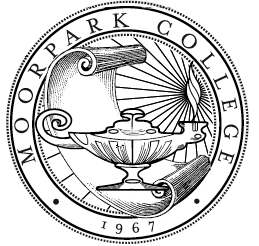 Scholarship ApplicationStudent I.D. #: _________________________________________________________Name of Scholarship:    Classified Senate ScholarshipStudent Name: __________________________________________________________________________Address: _______________________________________________________________________________City: _______________________________ State: ______________________ Zip: ____________________Email: ________________________________________________________________________________________Home Phone: (_________) _________ - _________         Cell Phone: (_________) _________ - __________Self (MC Classified Employee) working towards a degree:  _________Self (MC Classified Employee) Professional Development:  _________Spouse or Child/Dependent – working towards a degree:  __________If you checked Spouse or Child/Dependent, list the name of the MC Classified Employee: ______________________Eligibility Criteria:Classified Employee seeking to enroll (or currently enrolled in) a professional development course at a higher learning accredited institution or working towards a degree.Spouse or Dependent (s) of a MC Classified Employee currently enrolled at a higher learning accredited institution working towards a degree.Applicant must be an undergraduate or graduate student in a degree-seeking programFull-time or Part-time (6 or more units) – transcripts must be submitted to verify enrollment.GPA of 2.5 or higherEssay Prompt:For Classified Employee:Please describe in detail, how this scholarship award would impact your work?  Explain how you will apply/incorporate what you have learned and integrate it with your work.For Spouse or Dependent (s) of Classified Employee:Please describe in detail, how this award will help achieve your educational goals and include specific examples if possible.I authorize the college to release requested information from my student records to validate scholarship eligibility, and use my name for publicity purposes if I am awarded a scholarship.  I also authorize my email to be shared with the Moorpark College Foundation.________________________________________________           _____________/_____________/_____________Applicant’s Signature                                                                             Date